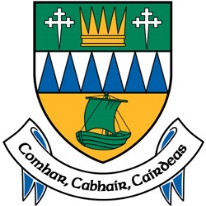 Comhairle Contae ChiarraíKerry County Councilsparánacht Éamoin Uí cheallaigh 2023EAMON KELLY BURSARY 2023 for Creative Practitioners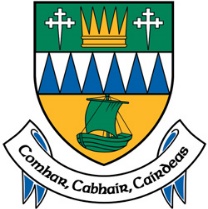 Comhairle Contae ChiarraíKerry County Councilsparántacht eamon Ó cheallaigh 2023EAMON KELLY BURSARY 2023 for Creative Practitioners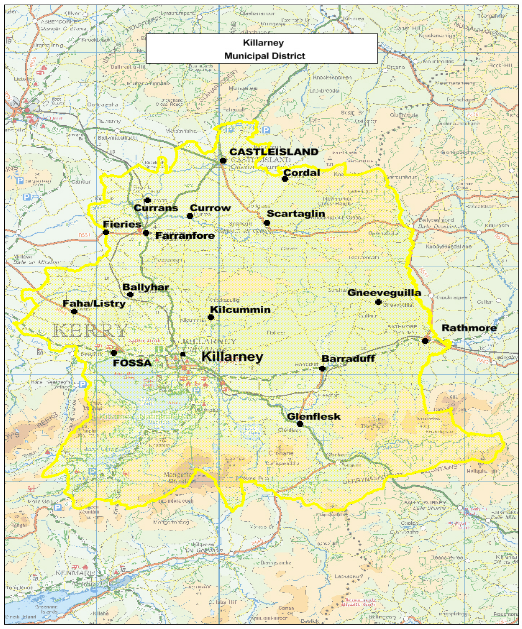 Aisteoir, drámadóir, údar agus scéalaí ba ea Éamon Ó Ceallaigh (1914-2001). Rugadh i nGníomh go Leith i Sliabh Luachra i gCiarraí é. Bronnann Comhairle Contae Chiarraí sparánacht bhliantúil ar chleachtóir cruthaitheach a léiríonn, tálann, cumas agus uaillmhian sna hEalaíona. Bronntar an sparánacht i gcuimhne ar an méid a bhain Éamon Ó Ceallaigh amach sna healaíona cruthaitheacha.Eamon Kelly (1914-2001), was an Irish actor, dramatist, playwright and storyteller. He was born in Gneeveguilla, Sliabh Luachra in County Kerry.  Kerry County Council awards an annual bursary to a creative practitioner who shows talent, accomplishment and ambition in the Arts.  The bursary is a commemorative reminder of Eamon Kelly’s contribution to the creative arts.Tá sparánachtaí suas le €1,500 ar fáil do chleachtóir ealaíon amháin nó níos mó i gCeantar Bardasach Chill Airne, mar aitheantas ar an obair sna healaíona a dhéanann daoine agus chun an obair sin a fhorbairt agus a chur cinn.IS é 1Pm 26 eANAIR 2023 an spriocdháta d'iarratais Treoirlínte don Sparánacht:Ní mór gurb ó cheantar Bardasach Chill Airne an t-iarratasóir nó go bhfuil sé nó sí ina c(h)ónaí  ann, i gCill Airne, Gníomh go Leith, an Ráth Mhór, an Fearann Fuar nó thart orthu.Glactar le hiarratais ó ealaíontóirí de gach disciplín.Tá an Sparánacht oscailte d’ealaíontóirí dea-theiste atá os cionn 16 bliana d’aois.Féadfaidh an Oifig Ealaíon, dá rogha féin, gan an sparánacht a thabhairt, nó í a roinnt idir iarratasóirí.Ní mór don iarratasóir an fhoirm iarratais a líonadh é féin.Tabharfar tús áite dóibhsean a léiríonn a dtallann agus a ndúthracht san iarratas.Ní mór d’iarratasóirí pleananna soiléire acu chun leas a bhaint as an an sparánacht a chur isteach.Dí-cháileofar aon iarratasóir a dhéanann canbhasáil ar bhall tofa de Chomhairle Contae Chiarraí, ar bhall foirne d’Oifig Ealaíon na Comhairle nó ar aon mheasúnóir neamhspleách nó má dhéantar canbhásáil ar a shon.Glacfar leis an gcinneadh a déanfar agus ní leanfar le haon chomhfhreagras faoin sparánacht.Ní mór don iarratasóir rathúil tuairisc a sholáthar ar úsáid na sparánachta, ar a iarraidh sin ó Oifig Ealaíon Chomhairle Contae Chiarraí.Ní mór don iarratasóir rathúil creidiúint chuí a thabhairt do Chomhairle Contae Chiarraí i ngach ábhar foilsithe agus in aon agallamh leis na meáin chumarsáide.Beidh ar éinne a fuair Sparánacht Iomlán sna blianta thart fanacht tréimhse 2 bhliain chun iarratas eile a dhéanamh. (e.g. daoine ar éirigh leo in 2018, féadfaidh siad iarratas a chur isteach arís in 2022).Beidh ar éinne a fuair Sparánacht Pháirteach sna blianta thart fanacht tréimhse 1 bliana chun iarratas eile a dhéanamh. (e.g. iadsan ar éirigh leo in 2019, féadfaidh siad iarratas a chur isteach arís in 2022).IS FÉIDIR IARRATAIS A CHUR ISTEACH:Seol cóip leictreonach trí ríomhphost chuig arts@kerrycoco.ieIS CÓIR “Sparánacht Éamoin Uí Cheallaigh 2023” A SCRÍOBH GO SOILÉIR AR GACH IARRATAS.Beidh d’iarratas neamhbhailí mura bhfuil: An fhoirm iarratais líonta ina hiomláine agat. Na cáipéisí cuí ar fad a lorgaíodh curtha leis an bhfoirm iarratais. Cuir d’iarratas isteach fé 1pm 26 Eanair 2023. Ní ghlacfar le heolas breise tar éis an spriocdháta.Saoráil FaisnéiseTá sé i gceist ag Comhairle Contae Chiarraí go gcuirfear an t-eolas seo leanas maidir leis an gcomórtas ar fáil ar a iarraidh sin.Ainmneacha na n-iarrthóirí rathúla.Na cúiseanna nár cuireadh iarratasóir san áireamh do dheontas.Deineann Comhairle Contae Chiarraí a dícheall aon eolas a chuireann iarrthóirí ar fáil a choimeád fé rún faoi réir a hoibleagáidí fén Acht um Shaoráil Faisnéise 1998 agus 2003.  Ní mór d'iarratasóirí cuimhneamh an eolas íogair é nach ceart a nochtadh an t-eolas atá á chur ar fáil acu. Más ea, ní mór do na hiarratasóirí an t-eolas íogair sin a aithint agus na cúiseanna go bhfuil sé amhlaidh a thabhairt. Mura ndeintear eolas íogair a aithint, agus nach gceapann Comhairle Contae Chiarraí go bhfuil an t-eolas amhlaidh, d'fhéadfaí an t-eolas sin a eisiúint fén Acht um Shaoráil Faisnéise gan a thuilleadh dul i gcomhairle leis an iarrthóir. Rachaidh Comhairle Contae Chiarraí i gcomhairle le hiarratasóirí fé eolas íogair sara ndéantar aon chinneadh fé iarratais fén Acht um Shaoráil Faisnéise.An Rialachán Ginearálta maidir le Cosaint Sonraí Is é is cuspóir le do shonraí a phróiseáil ná d’iarratas ar mhaoiniú ealaíon ó Oifig Ealaíon Chomhairle Contae Chiarraí a phróiseáil. Déanfaidh painéal, ar a bhfuil baill foirne ó Údarás Áitiúil agus saineolaithe seachtracha, an fhaisnéis a thugann tú a mheasúnú. Má dheonaítear sparánacht duit coimeádfar d’fhaisnéis ar feadh cúig bliana agus ar feadh bliain amháin mura n-éiríonn le d’iarratas. Mura gcuireann tú ar fáil na sonraí pearsanta a iarrtar ní bheidh CCC in ann d’iarratas a phróiseáil.1.2.3.(a) (b)(c)(d) (e)(f)(g) (h)(i)(j)(k)(l)(m)3. 4. 5.Bursaries to the value of €1,500 are available to one or more practitioners in the Killarney Municipal District, for the recognition, development and promotion of artistic work by individuals.deadline for the receipt of applications is 1pm 26 January 2023Guidelines for Bursary:Applicant must be from or reside within the Killarney Municipal District, in & around the following town lands: Killarney, Gneeveguilla, Rathmore, Farranfore.Applications are accepted from artists of any discipline.Application for the Bursary is open to all artists of proven ability over the age of 16.The Bursary may be withheld or divided amongst applications at The Arts Office discretion.Application form must be completed by the applicant personally.Preference for this award is to applications who display clearly the applicant’s dedication and talent.Applicant must submit clear plans of how they would use the award.Canvassing of Elected Members or staff of Kerry County Council Arts Office or of outside assessor by or on behalf of the applicant, will disqualify the applicant.The decision will be final and no correspondence will be entered into concerning the Bursary.The successful applicant must provide report(s) on the utilisation of their award on request by Kerry County Council Arts Office.The successfully applicant must credit Kerry County Council in all publications and or media interviews.An Individual who was awarded the Full Bursary in previous years must allow a lapse of 2 years before being eligible to apply again. (e.g. successful in 2020, apply again for 2023.)An Individual who was awarded a Partial Bursary in previous years must allow a lapse of 1 year before being eligible to apply again. (e.g. successful in 2021, apply again for 2023)APPLICATIONS CAN BE SUBMITTED BY:Email to arts@kerrycoco.ie ALL APPLICATIONS SUBMITTED SHOULD BE CLEARLY MARKED “Eamon Kelly Bursary 2023”Your application will be invalid if you do not:Submit all requested documentation with your application form.Submit your application by the deadline 1pm 26 January 2023Additional information cannot be accepted after the closing date.Freedom of Information:Kerry County Council proposes that the following information relating to this grant application competition will be made available on request:Name of the successful applicants.Reasons an applicant did not qualify for grant consideration.Kerry County Council undertakes to use its best endeavours to hold confidential any information provided by applicants’ subject to its obligations under law, including the Freedom of Information Act 1998 and 2003.  Applicants are requested to consider if any of the information supplied should not be disclosed because of its sensitivity. If this is the case, candidates should, when providing the information, identify same and specify the reasons for its sensitivity. If such information is not identified as sensitive and Kerry County Council upon consideration does not deem it sensitive, then such information is liable to be released in response to a Freedom of Information request without further consultation with the applicants. Kerry County Council will consult with any candidates about sensitive information before making a decision on any Freedom of Information Act request received.General Data Protection Regulation (GDPR) The purpose for processing your data is to process your application to the Arts Office of Kerry County Council for Arts funding. This information you provide will be assessed by a panel made up of staff from a Local Authority and external invited specialists. Your information will be retained for five years if you are granted a Bursary and for one year if your application is unsuccessful. If you do not furnish the personal data requested, KCC will not be able to process your application.Ainm an IarratasóraName of ApplicantSeoladh an IarratasóraAddress of ApplicantR-phostEmailFón PócaMobileDáta BreitheDate of BirthTabhair sonraí maidir le d’oideachas agus cáilíochtaí sna healaíona. Iad liostaithe in ord cúlaithe i.e. ag tosú leis an gceann is déanaí.   Please give details of your arts education and qualifications.  Listed in reverse order i.e. starting with the most recent.Tabhair an t-eolas seo a leanas agus do CV reatha sna healaíona: Is féidir ábhair thacaíochta a chur leis an iarratasPlease provide the following information and current artistic CV:
Support materials may be attached Tabhair sonraí maidir le do chleachtas ealaíon go dtí seo. (sonraí ar aon taithí ábhartha agus rannpháirt sna healaíona):Please give details of your arts practice to date. (details on any relevant experience and involvement in the arts):Tabhair sonraí maidir le haon chúrsaí/gradaim/léirithe atá ábhartha do do chleachtas agus/nó an togra seo:Please give details of any other courses/awards/performances that are relevant to your practice and/or this proposal:Cén fhoirm ealaíne gur mian leat a fhorbairt agus cén fáth?Which art form do you wish to develop and why?Tabhair sonraí maidir leis an bhforbairt ar do chleachtas/obair ealaíon atá beartaithe agat Please detail proposed development of your arts practice / workCén tionchar a bheidh aige seo ar do shaol  gairmiúil mar chleachtóir cruthaitheach?How will this impact on your career as creative practitioner?SEICLIOSTA / ChecklistSEICLIOSTA / ChecklistSEICLIOSTA / ChecklistC.V. an Ealaíontóra □Artistic C.V.Samplaí d’obair atá ceangailte□Samples of work attachedFoirm iarratais sínithe□Signed application form Aon eolas breise a bhaineann le d’iarratas□Any additional information relevant to your applicationCuir d'iarratas comhlánaithe agus C.V. tráth nach déanaí ná1pm 26 Eanair 2023 chuig:Sparánacht Éamoin Uí Cheallaigh 2023arts@kerrycoco.iePlease submit your completed application and C.V. not later than1pm 26 January 2023 to:Eamon Kelly Bursary 2023arts@kerrycoco.ieSínitheSignedDátaDate